Top Tips for LearnersBefore going to school:If you feel unwell, tell someone at home – are you hot, have a constant cough or lost your senseof smell and taste?Make sure you have breakfastMake sure you have packed everything you need for the day including your own hand sanitiser,mask and tissues if you wantRemember to bring your own packed lunch if you are having one that dayCheck if you need your PE kit todayLeave anything you don’t need at home (for example, toys, games and devices)Wash your hands before you leave the house (20 seconds)Avoid touching your face, eyes and mouth at all timesWhen travelling on school or public transport:If you can, walk, cycle or scoot to school as a healthier optionHand sanitise before going on to school or public transportWear a mask if you want to (remember to do this on public transport)Don’t eat or drink on transportTake your rubbish with you and place it in a bin on leaving transportAvoid touching seats, handles and surfaces if you canKeep 2 metres away from adultsWhen arriving at school:Arrive as near to the start of the school day as you can – don’t be late!Avoid gathering with others in groupsFollow instructions from adultsWash your hands and hand sanitiseAvoid standing at busy areas – for example, at entrance doorsBe kind and respectful at all times and follow rules for everyone’s safetyCarry your personal belongings with you at all times – lockers and coat pegs will not be in useDuring the school day:Wash your hands regularly, dry them properly and hand sanitiseMove around the school and classroom only when you need toUse toilets at break and lunch times where possible - moving around during class times will be limitedPut your coat on the back of your chairPut your bag and packed lunch on the floor – do not place this on tables or surfaces/worktopsStay in your own chairDon’t share equipmentIf you use tissues to sneeze/cough, put them in the bin and wash your handsAvoid touching other people, handshakes and hugsSmile and wave at other people to greet themFollow instructions given by staffIf you feel unwell at any time, tell a teacher or an adult straight awayAt break and lunch times:Wash your hands and hand sanitiseIf you feel unwell, tell someone straight away which may involve going to the School OfficeYou will be told when and where to go for lunchPut all rubbish in bins providedThere may be different toilets for your class or year group – use the correct ones!Adults on duty will help you when moving around the school – please follow their instructions to keep everyone safeSecondary Schools: identified year groups may be allowed to leave school premises at lunchtime.  Scottish Government guidance when off school premises must be adhered to – please be a good neighbour, be respectful, follow social distancing and wear a maskAt the end of the school day:Follow instructions of school staffLeave the building, taking all personal items with youUse the correct exit route and exit doorAvoid gathering outside the school building or on the way home from schoolBe kind and respectful to people and the area around the schoolWhen you return home:Wash your hands and hand sanitiseYou may want to change out of your school uniformRemember to do your homework or studyingAt all times:Please be kind and think of othersPlease follow all rules, arrows and instructionsTry your best and be supportive of one anotherEnjoy being back at school and your learningWe will do everything we can to make you feel safe in school and to support you with your learning.In the very unlikely event that you are unable to follow the above advice and expectations for keeping everyone safe, we will contact your parent/carer to collect you from school.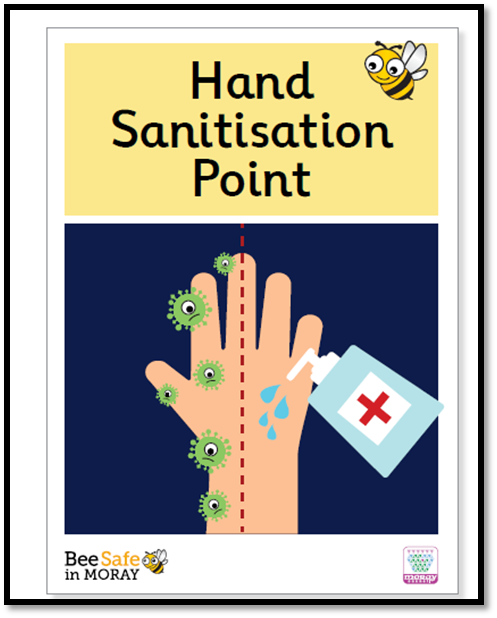 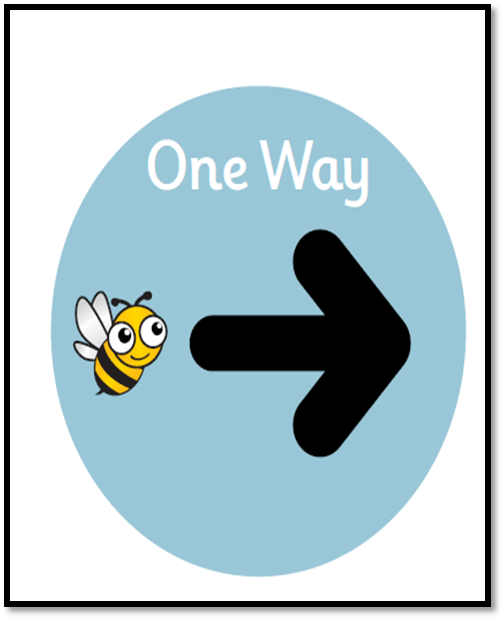 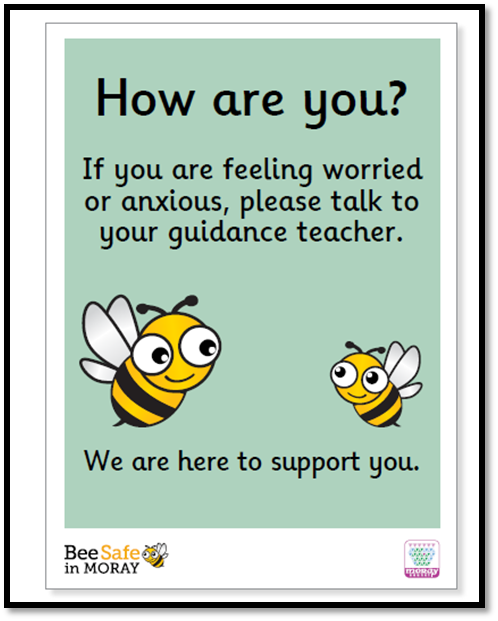 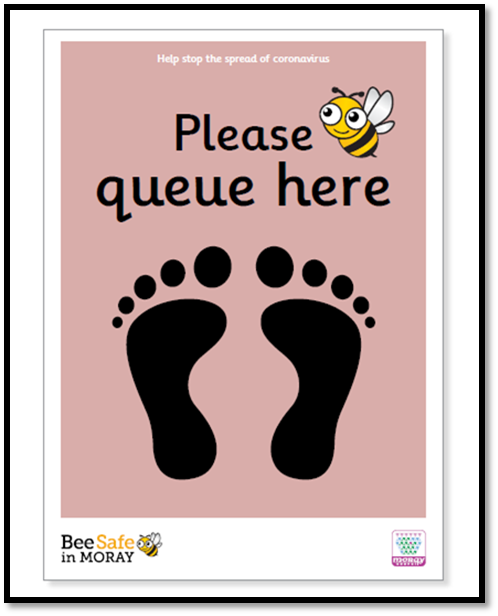 